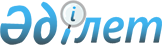 Об определении мест для размещения агитационных печатных материалов для всех кандидатов на проведение предвыборной агитации
					
			Утративший силу
			
			
		
					Постановление акимата Алтынсаринского района Костанайской области от 23 сентября 2014 года № 217. Зарегистрировано Департаментом юстиции Костанайской области 31 октября 2014 года № 5139. Утратило силу постановлением акимата Алтынсаринского района Костанайской области от 5 апреля 2018 года № 58
      Сноска. Утратило силу постановлением акимата Алтынсаринского района Костанайской области от 05.04.2018 № 58 (вводится в действие по истечении десяти календарных дней после дня его первого официального опубликования).
      В соответствии с пунктом 6 статьи 28 Конституционного Закона Республики Казахстан от 28 сентября 1995 года "О выборах в Республике Казахстан", статьей 31 Закона Республики Казахстан от 23 января 2001 года "О местном государственном управлении и самоуправлении в Республике Казахстан", акимат Алтынсаринского района ПОСТАНОВЛЯЕТ:
      1. Совместно с Алтынсаринской районной избирательной комиссией (по согласованию) определить места для размещения агитационных печатных материалов для всех кандидатов на проведение предвыборной агитации, согласно приложению.
      2. Настоящее постановление вводится в действие по истечении десяти календарных дней после дня его первого официального опубликования. Места для размещения агитационных печатных
материалов для всех кандидатов на проведение
предвыборной агитации
					© 2012. РГП на ПХВ «Институт законодательства и правовой информации Республики Казахстан» Министерства юстиции Республики Казахстан
				
      Аким района

Б. Ахметов
Приложение
к постановлению акимата
от 23 сентября 2014 года № 217 
№
Наименование населенного пункта
Место для размещения агитационных печатных материалов
1
село Танабаевское
стенд у здания коммунального государственного учреждения "Димитровская средняя школа отдела образования акимата Алтынсаринского района"
2
село Воробьевское
стенд у здания коммунального государственного учреждения "Воробьевская начальная школа отдела образования акимата Алтынсаринского района"
3
село Докучаевка
стенд у здания государственного учреждения "Аппарат акима Докучаевского сельского округа Алтынсаринского района"
4
село Шокай
стенд у здания коммунального государственного учреждения "Карагайлинская средняя школа отдела образования акимата Алтынсаринского района"
5
село Первомайское
стенд у здания коммунального государственного учреждения "Маяковская средняя школа отдела образования акимата Алтынсаринского района"
6
село Темир Казык
стенд у здания коммунального государственного учреждения "Арыстанкольская начальная школа отдела образования акимата Алтынсаринского района"
7
село имени Ильяса Омарова
стенд у здания коммунального государственного учреждения "Лермонтовская средняя школа отдела образования акимата Алтынсаринского района"
8
село Жанасу
стенд у здания коммунального государственного учреждения "Жанасуская основная школа отдела образования акимата Алтынсаринского района"
9
село Новоалексеевка
стенд у здания коммунального государственного учреждения "Новоалексеевская средняя школа отдела образования акимата Алтынсаринского района"
10
село Приозерное
стенд у здания коммунального государственного учреждения "Приозерная средняя школа отдела образования акимата Алтынсаринского района"
11
село Кубековка
стенд у здания коммунального государственного учреждения "Кубековская начальная школа отдела образования акимата Алтынсаринского района"
12
село Убаганское
стенд у здания государственного учреждения "Убаганская средняя школа имени Ибрая Алтынсарина с пришкольным интернатом отдела образования акимата Алтынсаринского района"
13
село Большая Чураковка
стенд у здания коммунального государственного учреждения "Больше-Чураковская средняя школа отдела образования акимата Алтынсаринского района"
14
село Новониколаевка
стенд у здания коммунального государственного учреждения "Ново-Николаевская начальная школа отдела образования акимата Алтынсаринского района"
15
село Осиповка
стенд у здания коммунального государственного учреждения "Осиповская начальная школа отдела образования акимата Алтынсаринского района"
16
село Силантьевка
стенд у здания коммунального государственного учреждения "Силантьевская средняя школа отдела образования акимата Алтынсаринского района"
17
село Зуевка
стенд у здания коммунального государственного учреждения "Зуевская средняя школа отдела образования акимата Алтынсаринского района"
18
село Щербаково
стенд у здания коммунального государственного учреждения "Щербаковская средняя школа имени Мариям Хакимжановой отдела образования акимата Алтынсаринского района"
19
село Сатай
стенд у здания коммунального государственного учреждения "Сатайская основная школа отдела образования акимата Алтынсаринского района"
20
село Басбек
стенд у здания коммунального государственного учреждения "Басбекская начальная школа отдела образования акимата Алтынсаринского района"
21
село Красный Кордон
стенд у здания коммунального государственного учреждения "Краснокордонская средняя школа отдела образования акимата Алтынсаринского района"
22
село Свердловка
стенд у здания коммунального государственного учреждения "Свердловская средняя школа отдела образования акимата Алтынсаринского района"
23
Санаторий "Сосновый бор"
стенд в фойе корпуса товарищества с ограниченной ответственностью "Санаторий "Сосновый бор"